KAKATIYA UNIVERSITY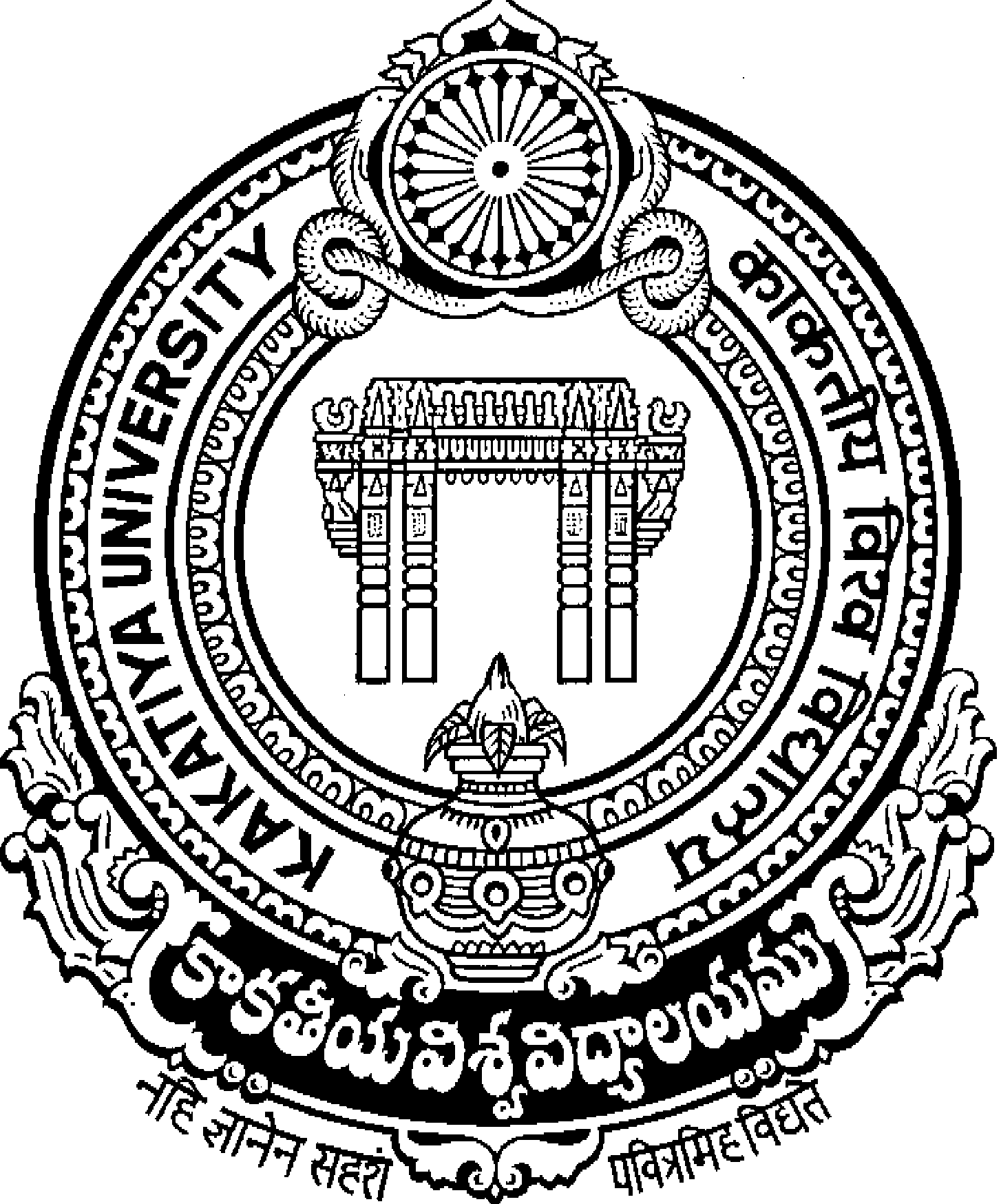 WARANGAL - 506 009 TELANGANA STATEINCOME TAX RETURNS 2016 - 2017Assesment Year 2017 - 2018 PROFORMA - Aa)	Name           ...............................................................................................................................................................b)	Designation .......................................................................................................................................................c)	Department   /   Office  .............................................................................................................................................Income  from Salary(Bill-Wise particulars to be furnished in the Proforma    enclosed)i)	Pay	:     Rs. ...................................ii)	A.G.P.	:   Rs. ...................................iii)	Special Pay	:     Rs. ...................................iv)	D.A.	:   Rs. ...................................v)	H.R.A.	:   Rs. ...................................vi)	C.C.A.	:     Rs. ...................................vii)  Interim Relief	:     Rs. ...................................viii) Deputation Allowance	:     Rs. ...................................ix)	Adhoc D.A. / G.P.F.	:     Rs. ...................................x)	Part-time Allowance / Regular / Self-Finance	:     Rs. ...................................xi)	Other Allowance such as Local / Warden's / Principal's    /Extra Duty / NSS / any administrative positions etc.	:     Rs. ...................................xii)  Arrears	:     Rs. ...................................Examination remuneration Valuation / Camp Officer / Coding / Tabulation / Observer / Examiner Theory & Practicals including sitting fee and any income from any other sources, viz,    SDLCEincluding entrance examination etc.	:     Rs. ...................................Instalment of CDA / DA etc. under various   accountsdrawn including interest	:       Rs. ...................................xv)  Surrender of Earned Leave	:       Rs. ...................................xvi) Others	:     Rs. ...................................NOTE :Conveyance allowance need not be  included.Salary drawn for encashment of leave should be included except in the case of employees on retirement in respect  of whom leave encashment drawn not exceeding Ten    (10)months salary is exempted under Section 10 (AA)	:       Rs. ...................................TOTAL	:     Rs. ...................................Deduct :Exempted portion of HRA under Section 10(13A)    andRule 2A of the Act. (Please see note at    the end)	:          Rs. ...................................A.	Gross Salary (1-2)	:       Rs. ...................................B.	Deduction of  Professional Tax  or Tax  on employment(Section 16(iii)	:   Rs. ...................................3.	Salary Income (A-B)	:     Rs. ...................................DEDUCTION UNDER SECTION 80 &  192-BDeduction in respect of Medical Insurance premia  underSection 80-D (Upto Rs. 25,000/- is admissible) and	:     Rs. ...................................Addl. Amount of Rs. 30,000/- for    parentsDeduction in respect of Medical Treatment etc., of Handicapped dependents under Section  80-DD(Upto Rs. 75,000/- is admissible) Rs. 1,25,000/- in case of severe	:         Rs.  ................................... disability) (subject to production of Medical Certificate as Prescribed)The Deduction in respect of Medical Treatment of the  assesseeor dependent under section 80-DDB is admissible upto Rs. 40,000/-	:       Rs. ...................................The Deduction in respect of interest paid against loan taken for his own, spouse,  and children's higher education under section -    80E(Actual amount of interest paid on loan for initial year plus 7 years.	:       Rs. ...................................Deduction in the case of permanent physical disability including blindness under Section 80-U (Upto Rs. 50,000/- is admissible)Rs. 1,00,000/- in case of severe disability) (subject to productions ofMedical Certificate as prescribed.)	:       Rs. ...................................The TS Chief Minister Cyclone Relief Fund 80 G and donations to certain specified funds   andrecognized charitable institutions	:     Rs. ...................................Deduction for interest paid on Loan Taken for construction / purchase of self occupied house property U/S     192/B(from 12-C, should be submitted to claim the deduction)	:       Rs. ...................................If the house is built or purchased before 1-4-1999 actual interest or Rs. 30,000/- which ever is    less.If the house is built on or after 1-4-1999 and completed within three years from the end of the financial year in which    Loanis borrowed actual interest or Rs. 2,00,000/- which ever is lessTOTAL DEDUCTIONS (a+b+c+d)	:     Rs. ...................................5.	Salary Income (3 - 4) before deduction under Section 80-C	:       Rs. ...................................Qualifying amount for  deduction  U/S  80-C (Upto a maximum deduction of Rs.    1,50,000/-i)	Contribution to Pension Fund introduced by LIC	:     Rs. ................................... ii)  Contribution to Provident Fund	:     Rs. ...................................iii) T.S.L.I.F. Premia	:     Rs. ...................................iv)  Life Insurance Premia	:       Rs. ................................... v)	C.T.D. (only 10 or 15 yeas account in a Post Office SavingsBank period / Name of the Post Office to be    specified(National  Savings Certificate-VIII issue)	:       Rs. ...................................Contribution to Unit-Linked Insurance (ULIP)	:     Rs. ...................................Contribution of Public Provident Fund / G.P.F.	:     Rs. ...................................viii)Group Insurance Premium	:       Rs. ...................................ix) Jeevan Dhara / Jeevan Akshay / NSS	:     Rs. ...................................x)	Mutual Fund Schemes	:       Rs. ...................................xi) Interest on NSS Certificates	:     Rs. ...................................xii) Repayment of Housing Loan	:       Rs. ...................................xiii)Children Tuition Fee (Maximum 2 Children)	:       Rs. ...................................Qualifying Amount (6A) not exceeding Rs. 1.50 Lakh.	:       Rs. ...................................7.	Taxable Salary Income (5 - 6)	:     Rs. ...................................8.	Gross Tax payable as per item (7)	:       Rs.  ...................................9.	Less : Tax Rebate U/S 87 A	:     Rs. ...................................(If the total taxable income is below Rs. 5,00,000/-)NET TAX	:     Rs. ...................................10.	Add: Education Cess (3%)	:       Rs. ...................................11.	Total Tax payable (8-9+10)	:     Rs. ...................................Amount of Tax already deducated from the March 2016   toNovember, 2016	:       Rs. ...................................Balance to be deducted from the Salary from December, 2016 to  February, 2017December, 2016	..........................................January, 2017	..........................................February, 2017	..........................................	:     Rs. ...................................Note :SUBMIT WITH XEROX COPIES DULY COUNTERSIGNED BY THE DRAWING OFFICER FOR ALL CLAIMS OF DEDUCTIONS UNDER SECTION 80CCC, 80D, 80DD, 80DDB, 80G 80U, 192-B, ETC., AS PER INCOME TAX ACT.TOTAL TAX	:     Rs. ...................................Tax already deducted	:       Rs. ...................................Balance of tax to be recovered	:       Rs. ...................................Signature of the Assessee ..................................................................... Name             .....................................................................................................Designation      ..........................................................................................VerifiedAuditor	Superintendent	Asst. RegistrarAudit  Officer (Pre-Audit)KAKATIYA UNIVERSITY, WARANGAL - 506 009(2016-2017)  (Assessment  Year 2017-2018)ANNEXUREExtract from the Finance Act,    1987Part-III of the First Schedule Paragraph-A Sub-Paragraph-I 2016-2017In case of every individual of Hindu undivided family unregistered firm or other association of persons or     body of individuals, whether incorporated or not, or every artificial judicial person referred to in sub-clause (vii of clause 31) of Section 2 of the Income Tax  Act, not being a case to which Sub-Paragraph-II of  this Paragraph  of this  part applies.RATES OF INCOME TAX FOR ASSESSMENT YEAR   2017-2018Educational Cess of 3% on net   taxNote : Net Tax  = Gross Tax  payable - Tax  Rebate allowed under Section   87AHOUSE RENT ALLOWANCE UNDER SECTION  13(A)Note : Salary for the purpose of this calculation means basic pay in respect of employees in D.A. merged scales. In respect of employees in Non-D.A. merged scales salary means Basic Pay, AGP & Dearness Allowance.CERTIFICATE (LIFE INSURANCE)a)	Certificate of deduction shown under 5-6 & 7 (only in case where the premia directly by the persons concerned to be enclosed for verification and   return.)b) Certified that I have paid the following amounts during the year 2016-2017 from March, 2016 to February, 2017 towards the premia  of Insurance Policies  and the Policy  is    alive.Certificate for deduction under CD / NSS in Post Office Savings Bank (Evidence of payment should be    produced)*    Certified that I have paid the following amounts towards CTD (10 years / 15 years accounts in Post  Office    Savings Bank during the year March 2016 to February, 2017 (Portion not applicable to be struck off)Certificate for deduction  Under  Linked Insurance or P.P.F.    etc.,Certified that I have contributed the following amounts towards Unit Linked Insurance Plan, 1971  under Section 19 (a) (Co) of the Unit Trust of India Act, 1963 / P.P.F. Act, 1963 during  the year March, 2016 to  February,  2017 (evidence to be   produced)Certificate for expenditure under Section 10    (13A)Certified that I have actually incurred an amount of Rs. .................................................... towards payment ofhouse rent during March, 2016 to February 2017 @ Rs. .............................................. per month for which       the original receipts are  enclosed.Note: No rent receipt is required, if the gross house rent is Rs. 36,000/- per annum otherwise, the original receipt should be provided  for evidence to Income  Tax   Office.Signature of the Assessee : Name :Designation :Forwarded to the Pre-Audit Branch Kakatiya  UniversityWarangalSignature of the Drawing  OfficerN.B. : Please strike off the certificate not    applicable.STATEMENT SHOWING THE DETAILED PARTICULARS OF GROSS INCOME SHOWN AT ITEMS OF PROFORMA 'A'STATEMENT SHOWING THE DETAILED PARTICULARS OF GROSS INCOME SHOWN AT ITEMS OF PROFORMA 'A'STATEMENT SHOWING THE DETAILED PARTICULARS OF GROSS INCOME SHOWN AT ITEMS OF PROFORMA 'A'STATEMENT SHOWING THE DETAILED PARTICULARS OF GROSS INCOME SHOWN AT ITEMS OF PROFORMA 'A'STATEMENT SHOWING THE DETAILED PARTICULARS OF GROSS INCOME SHOWN AT ITEMS OF PROFORMA 'A'STATEMENT SHOWING THE DETAILED PARTICULARS OF GROSS INCOME SHOWN AT ITEMS OF PROFORMA 'A'STATEMENT SHOWING THE DETAILED PARTICULARS OF GROSS INCOME SHOWN AT ITEMS OF PROFORMA 'A'STATEMENT SHOWING THE DETAILED PARTICULARS OF GROSS INCOME SHOWN AT ITEMS OF PROFORMA 'A'STATEMENT SHOWING THE DETAILED PARTICULARS OF GROSS INCOME SHOWN AT ITEMS OF PROFORMA 'A'STATEMENT SHOWING THE DETAILED PARTICULARS OF GROSS INCOME SHOWN AT ITEMS OF PROFORMA 'A'STATEMENT SHOWING THE DETAILED PARTICULARS OF GROSS INCOME SHOWN AT ITEMS OF PROFORMA 'A'STATEMENT SHOWING THE DETAILED PARTICULARS OF GROSS INCOME SHOWN AT ITEMS OF PROFORMA 'A'STATEMENT SHOWING THE DETAILED PARTICULARS OF GROSS INCOME SHOWN AT ITEMS OF PROFORMA 'A'STATEMENT SHOWING THE DETAILED PARTICULARS OF GROSS INCOME SHOWN AT ITEMS OF PROFORMA 'A'STATEMENT SHOWING THE DETAILED PARTICULARS OF GROSS INCOME SHOWN AT ITEMS OF PROFORMA 'A'STATEMENT SHOWING THE DETAILED PARTICULARS OF GROSS INCOME SHOWN AT ITEMS OF PROFORMA 'A'Sl.No.MonthPayAGPSpl.PayDAHRADeputation AllowancePart-time AllowanceOther Allowance such as Local / warden's Principal EDA / NSSArrearsExam. remun./ sitting fee / any income drawn from any other sourceExam. remun./ sitting fee / any income drawn from any other sourceInstalment of CDA / CCAdrawn excluding interestOthersRemarksSl.No.MonthPayAGPSpl.PayDAHRACCAPart-time AllowanceOther Allowance such as Local / warden's Principal EDA / NSSArrearsExam. remun./ sitting fee / any income drawn from any other sourceExam. remun./ sitting fee / any income drawn from any other sourceInstalment of CDA / CCAdrawn excluding interestOthersRemarksSl.No.MonthPayAGPSpl.PayDAHRACCAPart-time AllowanceOther Allowance such as Local / warden's Principal EDA / NSSArrearsFrom KUOther SourceInstalment of CDA / CCAdrawn excluding interestOthersRemarks1.March Paid in April  20162.April3.May4.June5.July6.August7.September8.October9.November10.December11.January  201712.February 2017TOTALTOTALSignature    of    the    Assessee    :........................................................................    Name    :.................................................................................    Designation    :............................................................Signature    of    the    Assessee    :........................................................................    Name    :.................................................................................    Designation    :............................................................Signature    of    the    Assessee    :........................................................................    Name    :.................................................................................    Designation    :............................................................Signature    of    the    Assessee    :........................................................................    Name    :.................................................................................    Designation    :............................................................Signature    of    the    Assessee    :........................................................................    Name    :.................................................................................    Designation    :............................................................Signature    of    the    Assessee    :........................................................................    Name    :.................................................................................    Designation    :............................................................Signature    of    the    Assessee    :........................................................................    Name    :.................................................................................    Designation    :............................................................Signature    of    the    Assessee    :........................................................................    Name    :.................................................................................    Designation    :............................................................Signature    of    the    Assessee    :........................................................................    Name    :.................................................................................    Designation    :............................................................Signature    of    the    Assessee    :........................................................................    Name    :.................................................................................    Designation    :............................................................Signature    of    the    Assessee    :........................................................................    Name    :.................................................................................    Designation    :............................................................Signature    of    the    Assessee    :........................................................................    Name    :.................................................................................    Designation    :............................................................Signature    of    the    Assessee    :........................................................................    Name    :.................................................................................    Designation    :............................................................Signature    of    the    Assessee    :........................................................................    Name    :.................................................................................    Designation    :............................................................Signature    of    the    Assessee    :........................................................................    Name    :.................................................................................    Designation    :............................................................Signature    of    the    Assessee    :........................................................................    Name    :.................................................................................    Designation    :............................................................Taxable IncomeRate of Income  TaxTaxable IncomeCommon to AllUpto  Rs.  2,50,000/-NILRs.  2,50,001  to  Rs. 5,00,000/-10% of Income exceeding Rs.   2,50,000/-Rs.  5,00,001  to  Rs. 10,00,000/-Rs. 25,000/- + 20% of Income exceeding  Rs.  5,00,000/-Rs.  10,50,001/-  and aboveRs. 1,25,000/- + 30% of Income exceeding Rs. 10,00,000/-a)40%  of Salaryb)Actual amount of H.R.A. drawnwhichever is lessc)Actual expenditure incurred on house rent in excess of 10%  of salary (to be supported by the original receipt)S.No.Policy No.Amount Per Month / Quarterly / Half-YearlyAmount paid per Annum1............................................................................Rs. ...................................Rs. ..................................2............................................................................Rs. ...................................Rs. ..................................3............................................................................Rs. ...................................Rs. ..................................4............................................................................Rs. ...................................Rs. ..................................5............................................................................Rs. ...................................Rs. ..................................6............................................................................Rs. ...................................Rs. ..................................7............................................................................Rs. ...................................Rs. ..................................8............................................................................Rs. ...................................Rs. ..................................9............................................................................Rs. ...................................Rs. ..................................10............................................................................Rs. ...................................Rs. ..................................Account No.Name of the Post  OfficeAmount paid per AnnumAccount No.Name of the Post  OfficeAmount paid per Annum1. .................................................................................................................................................................2. .................................................................................................................................................................3. .................................................................................................................................................................